Как оформить через Яндекс кассу?Выберите изделия на сайте, положите их в корзину и оформите заказ, при оформлении выберите вариант оплаты «Оплата в кредит»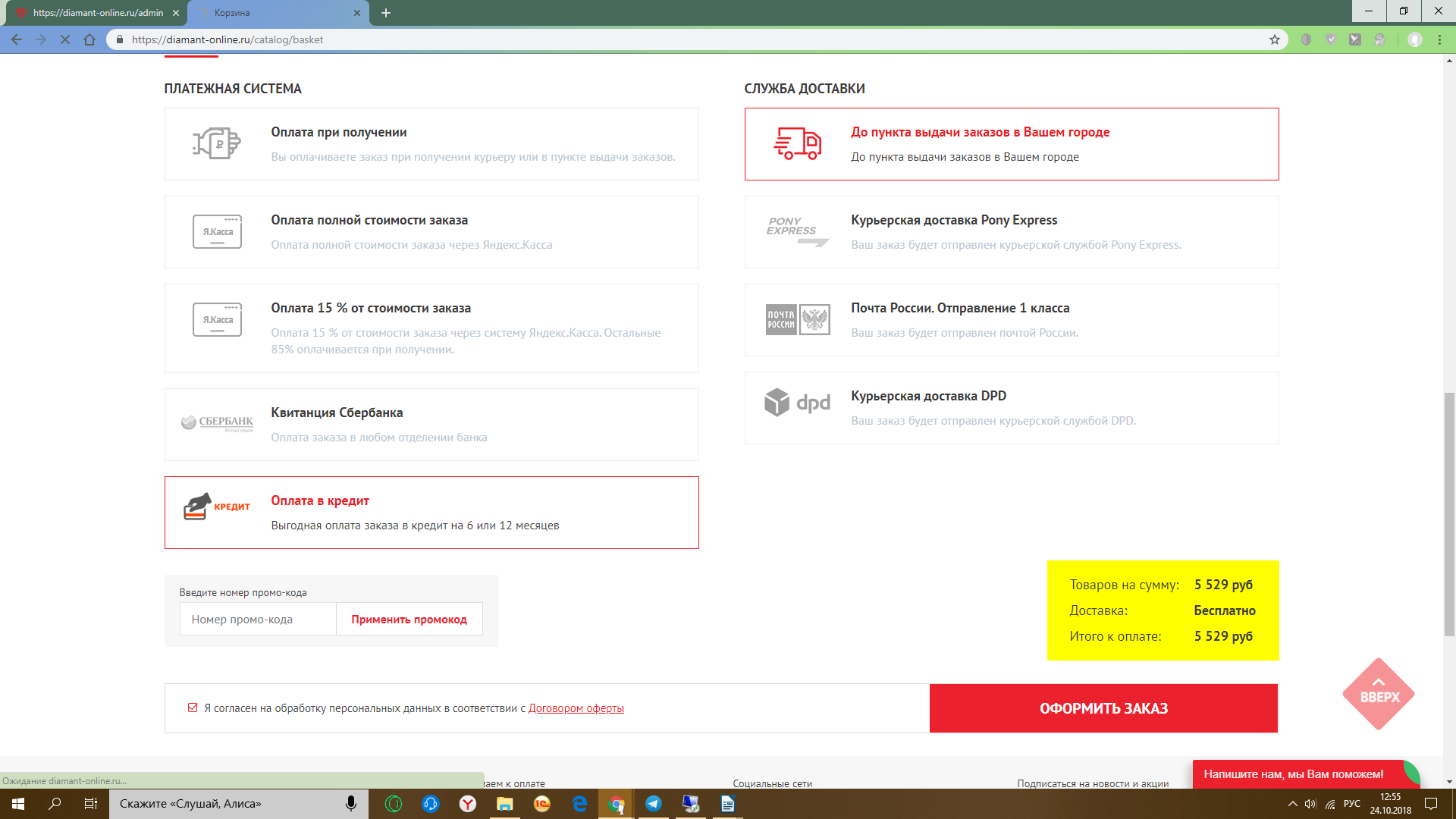 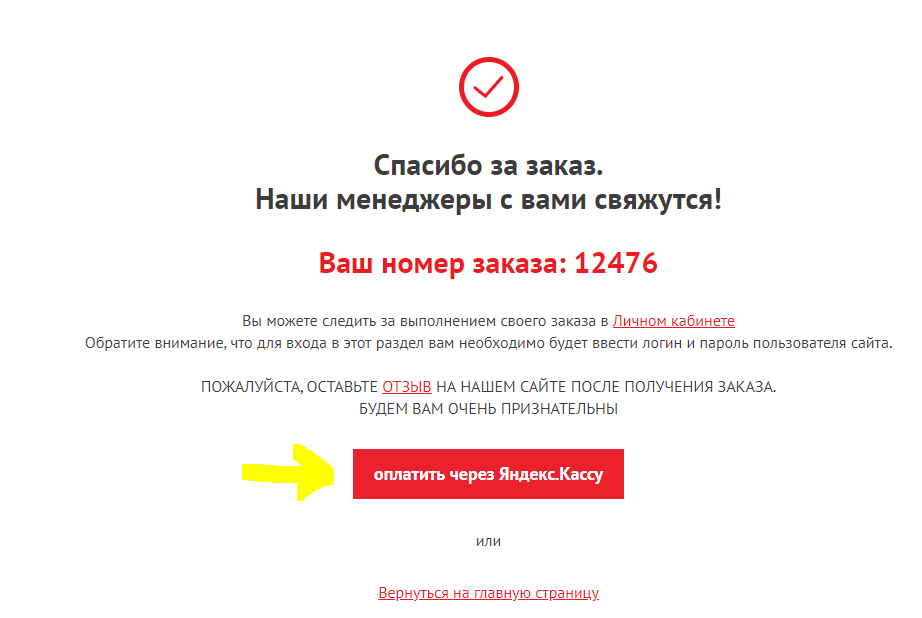 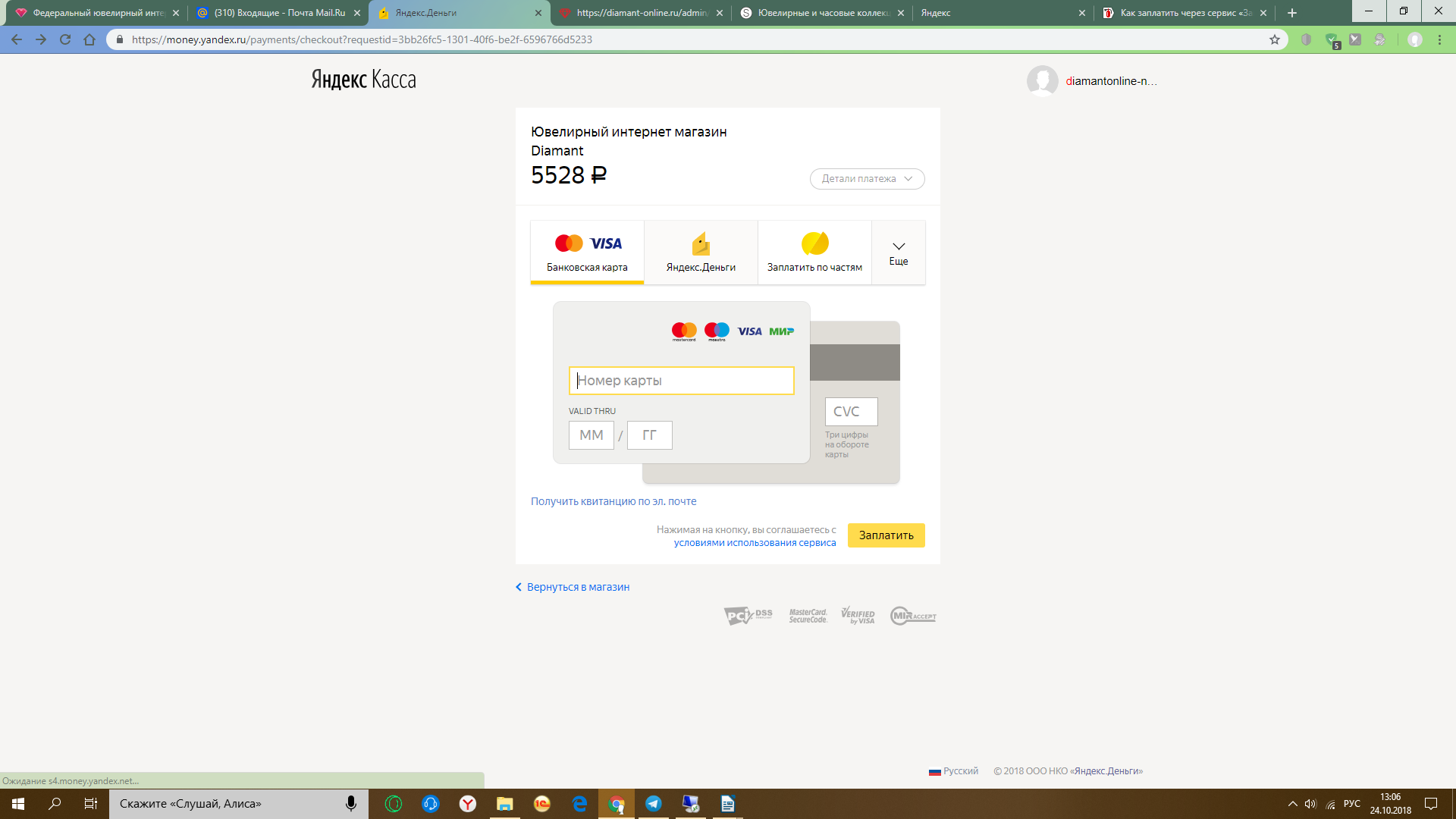 2. Выберите условия кредита.Кредит может быть с процентами или без, справа от суммы указывается срок, в который можно вернуть деньги без переплаты.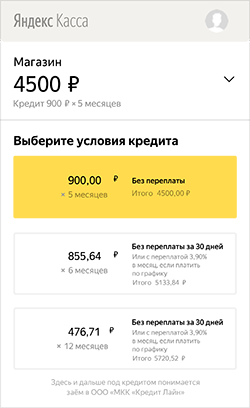 3. Чтобы взять кредит, нужен кошелёк на Яндексе.Если кошелёк у вас есть, войдите под своим логином. Если нет — можно сразу его создать.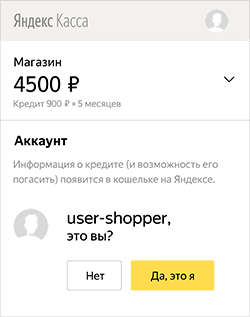 4. Заполните кредитную анкету:— ФИО и доход,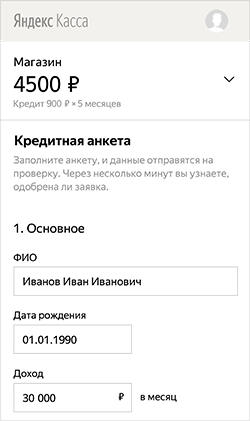 — данные паспорта РФ,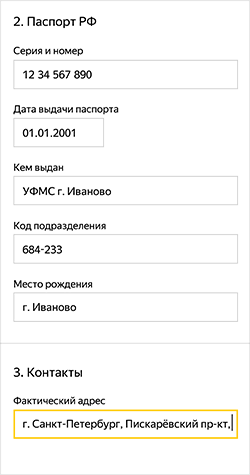 — ваши контакты.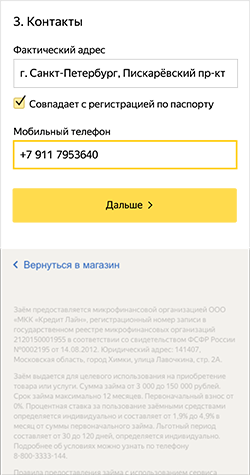 Подтвердите согласие на обработку персональных данных паролем из смс.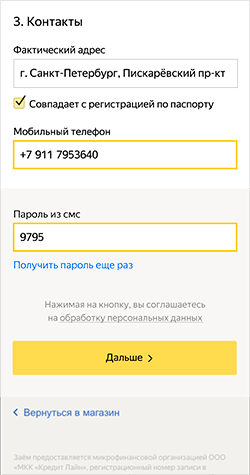 6. Нажмите Дальше.Заявка уйдёт на проверку: подождите несколько минут. На вашу почту из анкеты придет письмо со ссылкой: по ней можно будет вернуться к оплате в кредит в любой момент.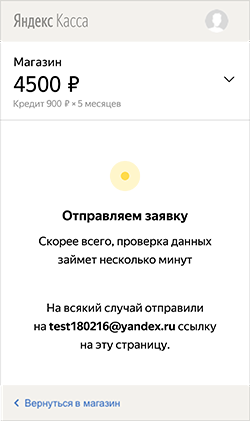 7. Дальше есть варианты:Нужны дополнительные данные. У вас попросят фотографию паспорта и, возможно, ещё какого-то документа. После этого заявка уйдёт на проверку ещё раз.Заявку отклонили. Этим способом заплатить не получится. Можно вернуться в магазин и выбрать другой способ оплаты.Кредит одобрен. Всё получилось: вы видите, что кредит одобрен.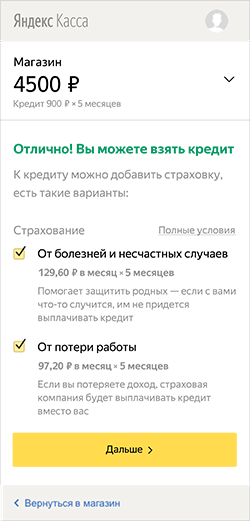 Решите, нужна ли страховка, и нажмите Дальше.8. Если кредит одобрен, вы увидите полные условия и график платежей. Если вас всё устраивает, нажмите Да, подтверждаю и подтвердите оплату кодом из смс.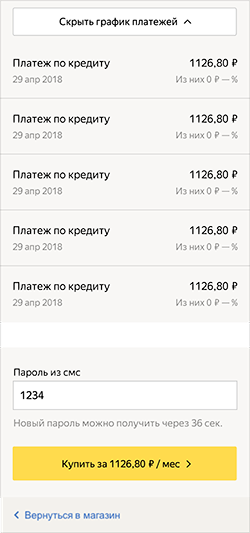 9. Заказ оплачен.Магазин получит деньги. Вам сразу ничего платить не нужно, только вовремя пополнять кошелёк на Яндексе. Первый платёж — по графику, через месяц после покупки.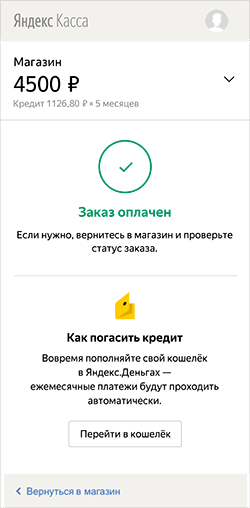 Как погашать кредит1. Пополняйте кошелёк на Яндексе. Деньги списываются раз в месяц, перед этим вам придёт смс с напоминанием.Если денег в кошельке не хватит, платёж не зачтется.Пополнить кошелек2. Посмотреть условия можно в вашем кошельке, во вкладке Кредиты.Там будет сумма, которую осталось выплатить, и график платежей.Посмотреть условия кредита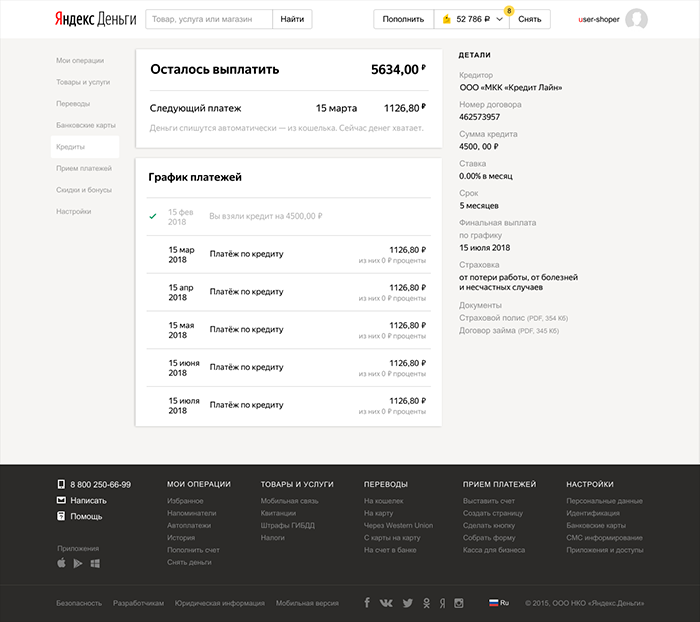 3. Погасить досрочно можно там же — для этого:Нажмите Погасить досрочно в графике платежей.Проверьте, что в кошельке есть нужная сумма, и подтвердите погашение.Деньги спишутся из кошелька, и кредит закроется.4. Закрытые кредиты доступны в кошельке — можно в любой момент посмотреть, когда и сколько вы заплатили.ЖЕЛАЕМ ВАМ УДАЧНОГО ОФОРМЛЕНИЯВозникнут вопросы ,пожалуйста, обращайтесь на горячую линию Diamant 8 800 333 5570 (звонок бесплатный)